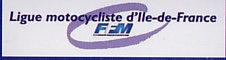 REGLEMENTCHALLENGE FFM TRIAL CLASSIC IDF  2017« SPORT, LOISIR ET CONVIVIALITE »ARTICLE 1 : DEFINITION La Ligue Motocycliste d’Ile de France organise un Challenge Trial Motos Anciennes  qui se disputera de janvier  à décembre 2017.  ARTICLE 2 : CONCURRENTS 4 niveaux proposés : Inter ; National ; Critérium ; RandonneurToutes les catégories sont ouvertes aux pilotes titulaires d’une licence FFM Motos Anciennes tout terrain (MAT) ou bien d’une licence nationale (NJ3, NCO, NTR) ou d’une licence internationale.Les licences à la journée sont acceptées sur chaque épreuve, mais les points marqués  ne seront pas comptabilisés pour le classement final du Challenge.  Une formule « loisir » sera proposée sur toutes  les épreuves du Challenge. Les pilotes de cette formule devront être détenteurs d’une des licences mentionnées ci-dessus. Caractéristiques de cette formule : Départ et horaires libres, pas de classement, nombre de tours et zones libres, niveau  au choix et modulable selon les zones, pointage facultatif.ARTICLE 3 : MOTOS3 catégories de motos admises : Pré 65, mono-amortisseur, bi-amortisseurs.Les motos doivent correspondre aux critères suivants :-  moteur refroidi par air,- être dans tous les cas antérieures à 1991- être dans la conception d’origineARTICLE  4: ENGAGEMENTSSur toutes les épreuves du Challenge, le montant des droits d’engagement est fixé à 20 €.Il sera majoré de 10  € en cas d’inscription  le matin de l’épreuve. Seuls les assistants engagés (titulaires d’une licence LAP ou LES) disposant d’un dossard fourni par l’organisateur pourront pénétrer dans les zones pour assurer le pilote après accord du commissaire.Tous les engagements pour le Challenge (que ce soit « Compétition » et « Loisir »)  seront directement gérés par la Ligue Motocycliste d’Ile de France.Ils  devront ainsi être envoyés au siège de la Ligue Motocycliste d’Ile de France  6 rue du 8  mai 1945  91470 Limours en HurepoixLes engagements reçus sans le paiement  ne seront pas considérés comme des pré-engagements. Absence non justifiée : non remboursable sauf certificat médical.Les participants qui s’inscriront à l’avance à l’intégralité du Challenge bénéficieront d’un tarif préférentiel de 15 € par épreuve.ARTICLE 5 : 	MODALITES D’ORGANISATIONToutes les épreuves  du Challenge se dérouleront sur un parcours en circuit fermé comprenant 10 zones par tour et le temps d’ouverture des zones est fixé à 5 h 30.Le 1er départ aura lieu à 9 H 30 – neutralisation des zones d’ 1 H 30 le midi pour une pause déjeunerfin de l’épreuve  à 16 H 30 Les organisateurs proposeront un repas/buffet , sur chaque épreuve, à tous les participants.  Le montant de ce dernier  ne devra pas excéder 10 €. Les repas  devront être réservés et payés à l’avance avec l’engagement (aucune commande de repas le jour de l’épreuve)Ainsi, le coût total maximum de l’inscription au Challenge sur chaque épreuve avec repas du midi inclus ne pourra dépasser les 30 € (majoration de 10 € en sus selon les règles définies à l’article 4)NIVEAUX DES ZONES :  (des tracés pourront être communs à certaines catégories)Inter : niveau S3     National : niveau S4 +     Critérium: niveau S4   Randonneurs : niveau Randonneur CATEGORIES ET COULEUR DES FLECHES :Inter : rouge      National : bleu      Critérium: vert      Randonneurs : jaunePARCOURS :Les pilotes de la catégorie Inter devront effectuer 3 tours de parcoursLes pilotes de  la catégorie National : 3 tours de parcoursLes pilotes de la catégorie Critérium : 3 tours de parcours possibles : 1er tour comptabilisé et meilleur du 2ème ou 3ème tour (facultatif)Les pilotes Randonneurs : 1er tour comptabilisé et meilleur du 2ème ou 3ème tour (facultatif)Les pilotes « Loisir » : nombre de tours et zones libresLes pilotes « Loisir » seront identifiés par un adhésif (auto collant marqué d’un L et dont la couleur devra être différente des couleurs de flèches mentionnées précédemment) posé sur l’avant de la moto (plaque phare ou garde boue) ARTICLE. 7 : CALENDRIER 2017 3 ou 4 épreuves prévues au Challenge. Le calendrier sera établi en septembre 2016ARTICLE  8 : CLASSEMENTSEn cas d’ex-aequo au classement final, les pilotes seront départagés en tenant compte dans l’ordre suivant :- 1) du nombre de places de 1er- 2) du nombre de places de 2ème et ainsi de suite- 3) le classement lors de la FinaleDans chaque catégorie, les pilotes  marqueront des points de la façon suivante:1er :       25 points          6 ème :     15 points                11 ème :  10 points           16 ème :  5 points2 ème : 23 points          7 ème :     14 points                12 ème :  9  points            17 ème :  4 points3 ème : 21 points          8 ème :     13 points                13 ème :  8 points             18 ème :  3 points4 ème : 19 points          9 ème :     12 points                14 ème :  7 points             19 ème :  2 points5 ème : 17 points         10 ème :    11 points                15 ème :  6 points             20 ème :  1 pointPour l’épreuve Finale, les points attribués seront « doublés »Le pilote qui change de catégorie en cours de saison ne marquera des points que dans la catégorie la plus élevée. ARTICLE 9 : CONTROLES ADMINISTRATIF ET TECHNIQUEContrôle Administratif :Pièces administratives à présenter:  licence FFM en cours de validité.Contrôle Technique :Sur toutes les épreuves du Challenge les concurrents devront se soumettre à un contrôle technique qui aura lieu le matin même de l’épreuve avant le départSur l’équipement du pilote : casque homologué ECE 2205, bottes, gants, maillot manches longues, pantalon long obligatoires.La protection individuelle dorso-ventrale est obligatoire pour les pilotes de moins de 18 ans.Sur la moto :  coupe circuit automatique au poignet gauche ou décompresseur (pré65),  protection pleine de la couronne arrière, protection de l’engrènement inférieur de la couronne arrière, protection du pignon de sortie de boîte, leviers boulés, axe de sélecteur bouché, repose-pieds repliables, protection de guidon  obligatoires.L’assistant pilote inscrit devra se présenter également aux contrôles.ARTICLE 10 : ENVIRONNEMENTLes pilotes positionnés dans la file d’attente d’entrée de zone devront éteindre leur moteur. Seul le pilote prêt à franchir la zone pourra conserver son moteur allumé durant le franchissement du concurrent précédent.Dans le parc coureur, les motos devront être installées sur un tapis de protection du sol (étanche en dessous et absorbant au-dessus) lors de toutes interventions mécaniques et de ravitaillement en carburant. Cette protection devra être remportée par les concurrents à la fin de l’épreuve.ARTICLE 11 : RECOMPENSESLes 3 premiers pilotes franciliens (titulaires d’une licence dans un club franciliens) de chaque catégorie seront récompensés au cours de l’Assemblée Générale de la Ligue.